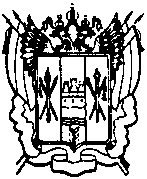 СОБРАНИЕ ДЕПУТАТОВ ЦИМЛЯНСКОГО РАЙОНАРЕШЕНИЕО внесении изменений в решение Собраниядепутатов Цимлянского района от 25.10.2018 № 163 «Об утверждении Прогнозного плана(программы) приватизации муниципального имущества на 2019 год и плановые 2020 и 2021 годы»Во исполнение Федерального закона от 21.12.2001 № 178-ФЗ «О приватизации государственного и муниципального имущества», в соответствии с распоряжением Администрации Цимлянского района от 30.05.2019 № 136 «Об утверждении плана мероприятий «дорожная карта» по реорганизации муниципального унитарного предприятия «Информационно-издательский центр «Придонье», в связи с отсутствием средств на содержание муниципального имущества, требующего материальных затрат на капитальный ремонт, руководствуясь статьей 24 Устава муниципального образования «Цимлянский район», Собрание депутатов Цимлянского районаРЕШИЛО:	1. Внести в решение Собрания депутатов Цимлянского района от 25.10.2018 № 163 «Об утверждении Прогнозного плана (программы) приватизации муниципального имущества на 2019 год и плановые 2020 и 2021 годы» изменения, изложив пункт 1 в следующей редакции:	«1. Утвердить Прогнозный план (программа) приватизации муниципального имущества на 2019 год и плановые 2020 и 2021 годы:Перечень муниципальных унитарных предприятий, которые планируется приватизировать в 2019-2021 годахПеречень муниципального имущества «казны» Цимлянского района, которое планируется приватизировать в 2019-2021 годах2. Настоящее решение вступает в силу с момента его официального опубликования.3. Контроль за исполнением решения возложить на комиссию по бюджету, налогам и собственности Собрания депутатов Цимлянского района.Председатель Собрания депутатов – глава Цимлянского района                                                                Л.П. Перфилова23.07.2019№ 225г. ЦимлянскНаименование и местонахождение муниципального унитарного предприятияСредне -списочная численность работников на 01.01.2019 (чел.)Стоимость основных средств на 01.01.2019 (тыс.рублей)Сроки приватизации, квартал, годМуниципальное унитарное предприятие «Информационно-издательский центр «Придонье», Ростовская область, г. Цимлянск, ул. Советская, 4438826,163-4 квартал 2019 года№ п/пНаименование имуществаПредполагаемый срок приватизации1Помещение, общая площадь - 48,2 кв.м., Ростовская область, Цимлянский р-н, п. Синий Курган, ул. Школьная, д. 4, кв. II, 61:41:0040501:3642 квартал 2019 года2Помещение, общая площадь - 55,9 кв.м., Ростовская область, Цимлянский р-н, х. Крутой, ул. Буденного, д. 5, помещение I, 61:41:0020308:1462 квартал 2019 года3Помещение, общая площадь - 73,9 кв.м., Ростовская область, Цимлянский р-н, ст. Кумшацкая, ул. Молодежная, 23, помещение II, 61:41:0050501:3702 квартал 2019 года4Встроенное нежилое помещение № I, № 1-5, общая площадь - 27,9 кв.м., Ростовская область, Цимлянский район, г. Цимлянск, ул. Высоковольтная, д. 2, 61:41:0010646:6652 квартал 2019 года5Автомобиль ГАЗ 31105, легковой, регистрационный знак Р003СН61, 2005 года выпуска, модель, № двигателя 40620D, 53141432, шасси (рама) не установлено, кузов (кабина, прицеп) № 31105060094349, цвет - сильвер3 квартал 2019 года6Нежилое здание, общая площадь - 36,5 кв.м., кадастровый номер - 61:41:0010903:114.Нежилое здание, общая площадь - 160,5 кв.м., кадастровый номер - 61:41:0010903:121. Здания расположены на земельном участке: Ростовская область, Цимлянский район, г. Цимлянск, ул. Набережная, 12, с кадастровым номером 61:41:0010903:32, площадью 690,0 кв.м.3 квартал 2019 года